Ascend Partner Compliance DeclarationSightsavers’ partners on DFID contracts are required to submit a compliance declaration prior to contract award and thereafter on an annual basis. This provides assurance of their ability to comply with Annex 1b of the DFID Supply Partner Code of Conduct.Guidance on compliance and examples of typical evidence of compliance can be found in the DFID Supply Partner Handbook, which should be read alongside this declaration.Compliance Level 1Partners with an individual contract value of £1m or above, or two or more contracts with a combined value of £5m or above.Compliance Level 2Partners with an individual contract value below £1m, or two or more contracts with a value of less than £5m.Compliance Level 3Partners with an individual contract value or component of a contract with a value below the EU Threshold. Key:X denotes full complianceO denotes reduced complianceOrganisation Name:Compliance Level:Compliance AreaCompliance LevelCommentary on complianceSignatorySignature and date of signing1. a)VfM and Governance standardsEvidence of how economic and governance policies work in practice.b)VfM maximisation over contract lifeAnnual confirmation of % profit on contractTimely identification and resolution of issuesEnsuring lessons learned are shared(answer all three)c)Tax Declaration (HMRC format).Compliance with all tax requirements in the UK and abroad.2. a)Ethical BehaviourAdherence to set and agreed conflict of interest management procedures.b)Evidence of workforce ethical training updates taking place.c)Confirmation and full evidence of awareness of an up to date workforce whistleblowing policy.d)Procedures in place and full evidence of awareness of how, staff and delivery chain partners involved in DFID funded business, can immediately report all suspicions or allegations of aid diversion, fraud, money laundering or counter terrorism finance to the Counter Fraud and Whistleblowing Unit (CFWU) at reportingconcerns@dfid.gov.uk or on +44(0)1355 843747.e)HMG Business appointment rules followed - Conflict of Interest (COI) declarations made for direct or delivery chain staff members proposed to work on DFID funded business if employed by DFID or the Crown in the preceding two years.3. a)Transparency and Delivery Chain ManagementDirect and delivery chain partner IATI compliance.b)Provision of up to date and accurate records of all downstream delivery chain partners provided within the required frequencies, including annual contractual spend on MSME's, women owned businesses and apprenticeships in placec)Verification that policies and practices for the management of delivery chain partners and affiliates are aligned to the DFID Supply Partner Code of Conduct i.e. by demonstrating delivery chain governance arrangements in place.d)Declaration that there is no involvement in tax evasion, bribery, corruption and fraud. Should any cases arise, they will be reported at the earliest opportunity.e)Confirmation of adherence to HMG prompt payment policy with all delivery chain partners.4. a)Environmental IssuesEnvironmental risks identified (e.g. by maintaining a risk register) with formal context specific environmental safeguarding policies in place.b)Annual published environmental performance reports.5. a)Terrorism and SecurityDeclaration that no employee or representative have been involved or convicted of terrorist offences or offences linked to terrorist activities or financing in the previous 5 years.b)No engaged employees or delivery chain partner personnel appears on the Home Office Prescribed Terrorist Organisations List.c)Data is managed in accordance with DFID security policy and systems are in accordance with the HMG cyber essentials scheme.d)Adherence to the best practice global principles for digital development.6. a)Social Responsibility and Human RightsProvision of a current internal document demonstrating good practice and assuring compliance with key legislation on international principles on labour and ethical employment (to include Modern Day Slavery Act 2015 compliance detail).b)Organisational procedures in place directly, and within the delivery chain: To prevent actual, attempted or threatened sexual exploitation and abuse or other forms of inequality or discrimination by employees or any other persons engaged and controlled by your organisation to perform any activities relating to DFID funded work.For reporting suspected misconduct, illegal acts or failures to investigate actual attempted or threatened sexual exploitation or abuse.(answer both)c)Current membership of UN Global Compact?Current membership of ethical trading initiative (ETI)?(answer both)d)Evidence of cascade to employees of an internal policy or written outline of good practice service delivery approaches to Human Rights and Safeguarding reflecting UN Global Compact Principles 1&2 demonstrating an appropriate level of commitment in relation to the Contract.Numbers and details of organisational safeguarding allegations reported.Examples of delivery practice that demonstrate commitments in line with workplace and community in line with UN Global Compact Principles 1 & 2.(answer all three)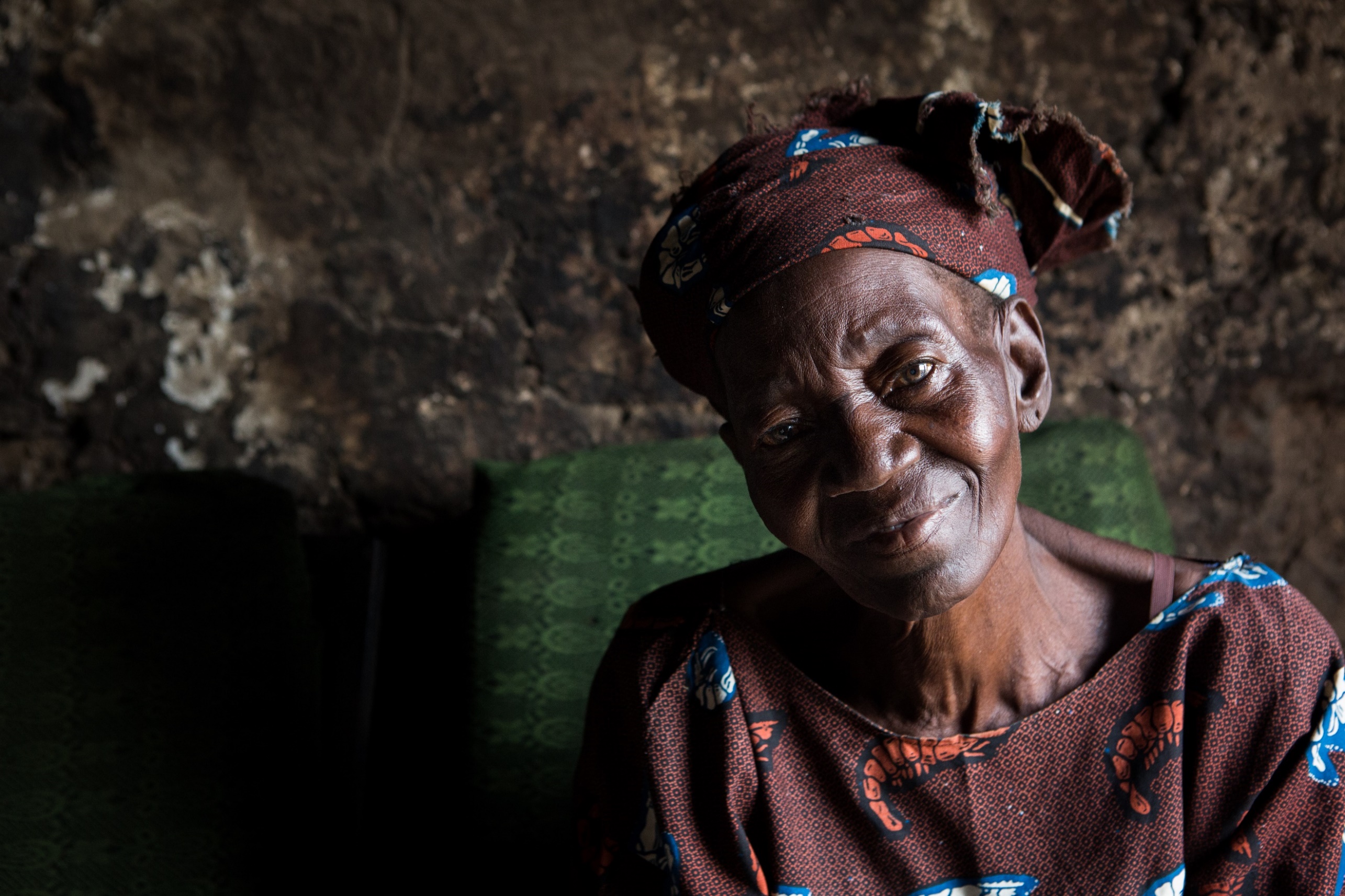 